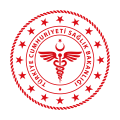 T.C.SAĞLIK BAKANLIĞIYönetim Hizmetleri Genel Müdürlüğü(EK–2) KPSS-2020/14SÖZLEŞMELİ SAĞLIK PERSONELİ GÖREVE BAŞLAMA İŞLEMLERİNE AİT FORMÖSYM tarafından, KPSS-2020/14 sonucuna göre ……………………………………  unvanlı sözleşmeli sağlık personeli pozisyonuna yerleştirildim.1- 657 sayılı Devlet Memurları Kanununun 4 üncü maddesinin (B) fıkrasındaki ve 48 inci maddesindeki, 663 sayılı Sağlık Alanında Bazı Düzenlemeler Hakkında Kanun Hükmünde Kararnamenin 45/A maddesindeki ve 6.6.1978 tarihli ve 7/15754 sayılı Bakanlar Kurulu Kararı ile yürürlüğe konulan Sözleşmeli Personel Çalıştırılmasına İlişkin Esaslar’da bulunan atamaya ilişkin şartları taşıdığıma,2- Görevimi devamlı yapmaya engel olabilecek akıl hastalığım bulunmadığına,3- 657 sayılı Kanun’un 48/A-4 ve 48/A-5 maddelerinde belirtilen şekilde adli sicil kaydımın bulunmadığına,4- Askerlikle ilişiğim olmadığına, (Erkek adaylar için)Dair yazılı beyanımın ve ilişikte sunduğum belgelerin kabul edilerek göreve başlama işlemlerimin yapılması için gereğini arz ederim. .../..../2020									    Adı ve Soyadı									           İmzaEKLER:ADI VE SOYADIT.C. KİMLİK NUMARASIADRES BİLDİRİMİ